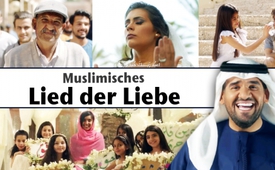 Мусульманский гимн любви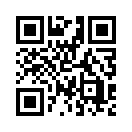 Кто до сих пор  доверял утверждению, что ислам нужно приравнивать к террору, тот скорей всего в этой песне найдёт настоятельное контрдоказательство: бесподобный призыв к любви, к вере  и к миру. Но послушайте и посмотрите сами, как устранить насилие изяществом, обман правдой и ненависть любовью.Я обо всём расскажу Богу, что ты наполнил кладбища нашими детьми и опустошил наши школьные скамьи. Что ты подстрекал беспорядки и наши улицы превратил в мрак и что ты лгал. Бог знает тайны всех сердец. 
Я заверяю, что нет другого Бога, кроме Аллаха
Ты, тот, кто приходит во имя смерти, он является Создателем жизни.
Я заверяю, что Мухаммед посланник Бога, прощающий и снисходительный, который не ранит тех, кто причинил ему боль. 

Бог больше тех, которые скрывают то, что не очевидно.
Бог больше тех, которые подчиняются без размышления.
Бог больше тех, которые поджидают, чтобы нас обмануть.

Бог больше
Бог величественней (показать: Ибрагим Абдулсалам, раненный при взрыве в кувейтской мечети)
Бог величественней (показать: Аль-Каррада, бомбёжка)
Бог величественней (показать: Имам Аль-Садык, бомбёжка мечети– Кувейт)
Бог величественней (показать: атака на свадебное общество в Аммане)
Бог величественней (показать: Взрыв на стоянке доктора Сулеймана Факви – у госпиталя – 
    Джидда)

Поклоняйся своему Богу с любовью – с любовью, не с террором.
Будь нежным в своей вере – любезным, не жестоким.
Встречай своего врага миром, а не войной. 
Убеждай других с снисхождением, не с принуждением.
Поклоняйся своему Богу с любовью – с любовью, не с террором.
Будь нежным в своей вере – любезным, не жестоким.
Встречай своего врага миром, а не войной.  
Убеждай других с снисхождением, не с принуждением.
(на экране: Хайдар Джабар Нема – лишён был сына при бомбёжке в Эль Каррада)
Давайте насилие бомбить милосердием. 
Давайте обман бомбить истиной.
Давайте ненависть бомбить любовью (на экране: Надия Аль-Алами, невеста при атаке на свадьбе в Аммане)
Давайте бомбить экстремизм, за лучшую жизнь.
Мы противостоим их атакам ненависти гимнами любви.
С этого момента, до дня блаженства.от Youtube (Zain)Источники:https://www.youtube.com/watch?v=U49nOBFv508Может быть вас тоже интересует:---Kla.TV – Другие новости ... свободные – независимые – без цензуры ...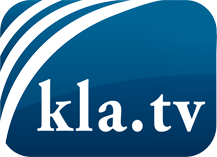 О чем СМИ не должны молчать ...Мало слышанное от народа, для народа...регулярные новости на www.kla.tv/ruОставайтесь с нами!Бесплатную рассылку новостей по электронной почте
Вы можете получить по ссылке www.kla.tv/abo-ruИнструкция по безопасности:Несогласные голоса, к сожалению, все снова подвергаются цензуре и подавлению. До тех пор, пока мы не будем сообщать в соответствии с интересами и идеологией системной прессы, мы всегда должны ожидать, что будут искать предлоги, чтобы заблокировать или навредить Kla.TV.Поэтому объединитесь сегодня в сеть независимо от интернета!
Нажмите здесь: www.kla.tv/vernetzung&lang=ruЛицензия:    Creative Commons License с указанием названия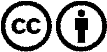 Распространение и переработка желательно с указанием названия! При этом материал не может быть представлен вне контекста. Учреждения, финансируемые за счет государственных средств, не могут пользоваться ими без консультации. Нарушения могут преследоваться по закону.